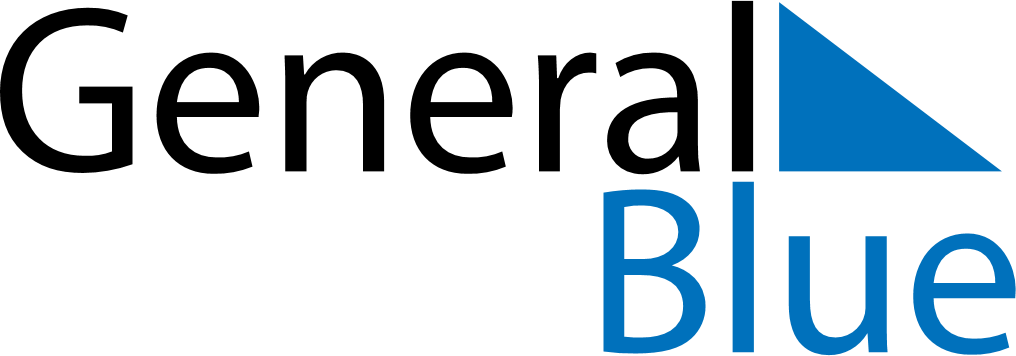 April 2024April 2024April 2024April 2024April 2024April 2024Saint-Sorlin-en-Bugey, FranceSaint-Sorlin-en-Bugey, FranceSaint-Sorlin-en-Bugey, FranceSaint-Sorlin-en-Bugey, FranceSaint-Sorlin-en-Bugey, FranceSaint-Sorlin-en-Bugey, FranceSunday Monday Tuesday Wednesday Thursday Friday Saturday 1 2 3 4 5 6 Sunrise: 7:18 AM Sunset: 8:06 PM Daylight: 12 hours and 48 minutes. Sunrise: 7:16 AM Sunset: 8:07 PM Daylight: 12 hours and 51 minutes. Sunrise: 7:14 AM Sunset: 8:09 PM Daylight: 12 hours and 54 minutes. Sunrise: 7:12 AM Sunset: 8:10 PM Daylight: 12 hours and 57 minutes. Sunrise: 7:10 AM Sunset: 8:11 PM Daylight: 13 hours and 0 minutes. Sunrise: 7:08 AM Sunset: 8:13 PM Daylight: 13 hours and 4 minutes. 7 8 9 10 11 12 13 Sunrise: 7:06 AM Sunset: 8:14 PM Daylight: 13 hours and 7 minutes. Sunrise: 7:05 AM Sunset: 8:15 PM Daylight: 13 hours and 10 minutes. Sunrise: 7:03 AM Sunset: 8:16 PM Daylight: 13 hours and 13 minutes. Sunrise: 7:01 AM Sunset: 8:18 PM Daylight: 13 hours and 16 minutes. Sunrise: 6:59 AM Sunset: 8:19 PM Daylight: 13 hours and 20 minutes. Sunrise: 6:57 AM Sunset: 8:20 PM Daylight: 13 hours and 23 minutes. Sunrise: 6:55 AM Sunset: 8:22 PM Daylight: 13 hours and 26 minutes. 14 15 16 17 18 19 20 Sunrise: 6:54 AM Sunset: 8:23 PM Daylight: 13 hours and 29 minutes. Sunrise: 6:52 AM Sunset: 8:24 PM Daylight: 13 hours and 32 minutes. Sunrise: 6:50 AM Sunset: 8:26 PM Daylight: 13 hours and 35 minutes. Sunrise: 6:48 AM Sunset: 8:27 PM Daylight: 13 hours and 38 minutes. Sunrise: 6:46 AM Sunset: 8:28 PM Daylight: 13 hours and 41 minutes. Sunrise: 6:45 AM Sunset: 8:30 PM Daylight: 13 hours and 44 minutes. Sunrise: 6:43 AM Sunset: 8:31 PM Daylight: 13 hours and 47 minutes. 21 22 23 24 25 26 27 Sunrise: 6:41 AM Sunset: 8:32 PM Daylight: 13 hours and 50 minutes. Sunrise: 6:40 AM Sunset: 8:34 PM Daylight: 13 hours and 53 minutes. Sunrise: 6:38 AM Sunset: 8:35 PM Daylight: 13 hours and 56 minutes. Sunrise: 6:36 AM Sunset: 8:36 PM Daylight: 13 hours and 59 minutes. Sunrise: 6:35 AM Sunset: 8:37 PM Daylight: 14 hours and 2 minutes. Sunrise: 6:33 AM Sunset: 8:39 PM Daylight: 14 hours and 5 minutes. Sunrise: 6:31 AM Sunset: 8:40 PM Daylight: 14 hours and 8 minutes. 28 29 30 Sunrise: 6:30 AM Sunset: 8:41 PM Daylight: 14 hours and 11 minutes. Sunrise: 6:28 AM Sunset: 8:43 PM Daylight: 14 hours and 14 minutes. Sunrise: 6:27 AM Sunset: 8:44 PM Daylight: 14 hours and 17 minutes. 